Farmina Taslim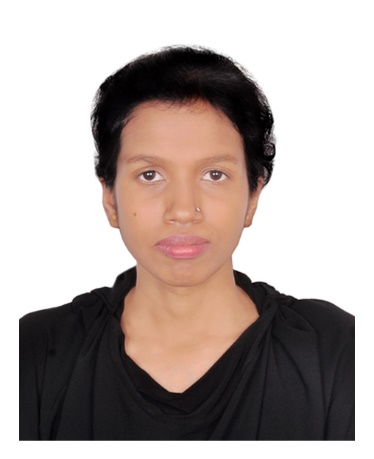 231 No. G.M. Villa,			              	        E-mail: farminatasliim@gmail.comMohammadpur, Panchlaish, 				        Cell no: +8801918135153Chattogram, Bangladesh		        	                    Website: amazon.com/author/farminataslimEducationExperienceThe Daily Purbokone, 971/A, CDA Avenue, East Nasirabad, Chattogram.- Worked as a Sub Editor from 1 August 2017 to 31 July 2021.Orbit Grammar School & College, Khotiber Hat, Chattogram.- Worked as a Teacher from 1 January 2014 to 31 December 2015.Scopus Indexed and Web of Science (WOS) Indexed ArticlesAn article titled, “Bartlett, Nora. Jane Austen: Reflections of a Reader,” was published in a Scopus-indexed and Web of Science (WOS)-indexed journal based in England named Women’s Studies: An Inter-disciplinary Journal on 26 March 2024: https://www.tandfonline.com/doi/full/10.1080/00497878.2024.2327007Training CoursesAttended a training session titled "Introduction to Digital Journalism" organised by Reuters in 2021.Attended a training titled, “Ethical and Objective Election Reporting” organised by the MRDI 11-12 November 2018. Completed the Caregiver Training Program from 2nd January 2022 to 30th July 2022 at Naz Medical Centre in Brahmanbaria.Completed the Certified Nursing Assistant (CNA) Program from 1st June 2023 to 30th December 2023 at Naz Medical Centre in Brahmanbaria.WorkshopsAttended a workshop titled "Nijera Lekho, Nijera Pathao (Write and Send)" organised by the Bondhusova of Prothom Alo in 2019.Attended a workshop titled "Correct Pronunciation, Recitation, Presentation, and Newsreading Workshop" organised by Tarunyer Uchchhas in 2020.Attended a workshop titled "Najrul Sangeet Workshop" organised by Bangladesh Najrul Sangeet Sangstha [BNSS] on 24 and 25 November 2020.Courses Completed1. District Shilpakala Academy, Chattogram:Topic: District Shilpakala Academy Two-year Recitation CourseInstitute/Provider: District Shilpakala Academy, ChattogramDuration: 2 yearsCompletion: 2020Result: Successfully completed the course and received a certificate 2. Bangladesh Film Institute, Dhaka:Topic: FilmmakingInstitute/Provider: Bangladesh Film InstituteDuration: 2 monthsCompletion: 14 October 2020Result: Successfully completed the course and received a certificate      3. Jatiya Jubo Songstha, Chattogram:Topic: Basic Computer CourseInstitute/Provider: Jatiya Jubo SongsthaDuration: March 2007 – May 2007Completion: May 2007Result: Successfully completed the course      4. ABC Method, Chattogram:Topic: Basic English LearningInstitute/Provider: ABC MethodDuration: September – DecemberCompletion: December 2009Result: Successfully completed the course 5. Mother and Childcare BD:Topic: Baby’s Solid CourseInstitute/Provider: Mother and Childcare BDDuration: 5 and 7 February 2023Completion: 7 February 2023Result: Successfully completed the course 6. Rudromoyee School, Dhaka:Topic: Nurturing MarriageInstitute/Provider: Rudromoyee School Duration: 18 November – 18 December 2022Completion: 18 December 2022Result: Successfully completed the course Books Published Abroadhttps://www.amazon.com/stores/author/B0C7PHJ2DG/allbooksCrime FictionWomen’s Crime Fiction [2023]Short Story/Adventure/Detective/ThrillerHidden Truth [2023]Lost Treasure [2023]Psychological Thrillers [2023]Stories of Diaspora [2023]The Mysterious Case [2023]A Serial Killer [2023]Horror1. Horror Stories [2023]Essay1. 150 Facts about Your Wife [2023]2. 200 Facts about Your Husband [2023]3. Care before Pregnancy [2023]4. Care during Pregnancy [2023]Written News/Reports“Shitey Shashtho Valo Rakhar Upay” (“Ways to Keep Your Health Well in Winter”) was published in the Daily Purbokone on 29 August, 2019.“Shilpi Kobi Korobi Das-er Egiye Chola” (“The Moving Ahead of the Artist and Poet, Korobi Das”) was published in the Daily Purbokone in January, 2019.“Otijjher Poth-er Onusthane Ekoi Surey Duti Pran” was published in the Daily Somokal in 2019.“Otijjher Poth-er Onusthane Ekoi Surey Mishilo Duti Pran” was published in the Daily Purbokone in 2019.“Brikkhorajir Porombondhu Babul” (“Babul: The Best Friend of Aborism”) was published in the Daily Purbokone on 28 June, 2019.“Raozan Sankskritik Parishad-er Bornaddho Utsab” (“The Colourful Festival of Raozan Cultural Parishad”) was published in the Daily Purbokone on 7 September 2019.“Sonkotmoy Muhurte Thomke Nei Babul-er Brikkhoprem” (“The Crisis cannot Stop Babul’s Love for the Trees”) was published in the Daily Purbokone on 2 July, 2020.“Ekhon Theke Chattogram-e Prem’s Collection” (“Prem’s Collection is in Chattogram from Now on”) was published in the Daily Purbokone in October, 2018.Editorials“Crane Sorate Nei Kono Udyog” (“No Effort to Move the Crane Away”) was published in the Daily Purbokone on 5 August, 2019.“Manhole-er Moronfad” (“The Manhole’s Deathtraps”) was published in the Daily Purbokone on 12 July, 2019.“Flood wreaks havoc on Sylhet as India opens Teesta Barrage gates” was published in the Daily Observer on 21 June, 2024.MembershipsHave been a member of Chittagong Union of Journalists (CUJ) since 2020.Voluntary ActivitiesWorked as a volunteer at Kadam Mubarak City Corporation High School in 2009.Extra & Co-curricular Activities• Performed the duty of host on a variety of occasions.Acting and Directing• Acted in a short film titled, “আমিও মিছিলে যাবো!”[“I will Also Go to Procession!”]. https://www.youtube.com/watch?v=EfowIlOp-k0Theses Done in the Honours and Master’s ProgrammesThesis work has been done as a requirement in 2nd year BSS Honours under the supervision of Rasheda Gazi, Lecturer, Department of Sociology, Chittagong Govt. Mahila College, under National University, Chittagong.		Topic: Intersectionality in Workplace Discrimination: An In-depth AnalysisThesis work has been done as a requirement Masters under the supervision of Tahmina Akter, Assistant Professor, Department of Sociology, Govt. Titumir College, under Dhaka University, Dhaka.Topic: Social Media and Mental Health: A Comprehensive Analysis of the Impact on Young AdultsSkillsLanguage SkillsBangla: Fluent in Reading, Writing, and SpeakingEnglish: Fluent in Reading, Writing, and SpeakingHindi: Fluent in Reading and SpeakingComputer Skills- Proficient in Microsoft Office Suite (Word, Excel, PowerPoint) for creating and editing documents, spreadsheets, and presentations.- Experienced with project management tools such as Asana and Trello for organizing tasks and timelines effectively.- Skilled in using graphic design software for creating marketing materials and visual content.- Comfortable with video conferencing platforms such as Google Meet, Zoom, and Microsoft Teams for remote meetings and collaboration.- Knowledgeable in cybersecurity best practices and tools to ensure data protection and privacy.- Familiar with cloud computing platforms like AWS and Google Cloud, including basic deployment and management tasks.Digital and English Communication- Proficient in digital communication platforms such as email, Google Meet, Microsoft Teams, and Zoom.- Skilled in crafting clear and concise emails, memos, and reports in English.- Experienced in using social media channels (e.g., LinkedIn, Twitter, Facebook) for professional networking and communication.- Strong written and verbal communication skills in English, demonstrated through presentations, meetings, and client interactions.- Ability to adapt communication style to different audiences, including colleagues, clients, and stakeholders.- Familiarity with content creation and editing tools like Microsoft Office Suite, Google Workspace, and Adobe Creative Cloud.- Competent in writing engaging and persuasive content for digital platforms, including blogs, websites, and social media posts.- Capable of conducting effective online research and synthesizing information into coherent reports.- Proven track record of collaborating remotely with multicultural teams, fostering effective communication and achieving project goals.- Continuously improving digital and English communication skills through online courses, workshops, and self-study.Smart Office Management Skills- Proficient in using smart office technologies and platforms to enhance operational efficiency.- Skilled in managing office automation systems such as smart lighting, climate control, and security systems.- Experience in integrating IoT devices and sensors to optimize office space utilization and energy efficiency.- Knowledgeable in implementing digital document management systems for streamlined workflows and reduced paper usage.- Familiarity with video conferencing tools and virtual meeting platforms to facilitate remote collaboration.- Ability to troubleshoot and resolve technical issues related to smart office equipment and software.- Strong organizational skills to coordinate installation and maintenance of smart office infrastructure.- Proven track record in training staff on smart office technologies and promoting user adoption.- Effective communication skills for liaising with vendors, IT teams, and stakeholders on smart office projects.- Commitment to staying updated on latest trends and advancements in smart office technology for continuous improvement.Personal InformationFather’s Name			: Abdul JabbarMother’s Name		: Rozina YasminPermanent Address	: 231 No. G.M. Villa, Mohammadpur, Panchlaish, Chattogram, Bangladesh                                                            Present Address	: 231 No. G.M. Villa, Mohammadpur, Panchlaish, Chattogram, BangladeshDate of Birth	: 30 December, 1992Nationality			: BangladeshiReligion			: IslamMarital Status	: MarriedPersonal Interest                   	: Listening to good music, travelling & reading books that are insightful and alive with creativity   Blood Group			: O+National ID No.		: 19921595707001068RefereesNawsher Ali Khan 					     	           S.M. Iftekharul Islam City Editor					               	           Khoborer KagojThe Daily Purbokone					                       Chittagong Bureau ChiefEast Nasirabad, Chattogram					           ChattogramBangladesh                                                                                        BangladeshCell no: +8801819837186                			                      Cell no: +8801558633830Email: nakhan53@gmail.com				          	          Email: islam.iftekhar@gmail.comDegreeSubject/TopicPassing YearInstituteResultCountryMSSSociology2017Government Titumir College, Dhaka University3.06 (Out of 4)BangladeshBSS (4 Years)Sociology2015Government Women College, National University3.08 (Out of 4)BangladeshHSCHumanities2009Chittagong College3.90(Out of 5)BangladeshSSCHumanities2007Jamia Ahmadia Sunnia Mahila Madrasah5(Out of 5)Bangladesh